ОбразецЭкспериментатор поместил зерновки пшеницы в сушильный шкаф. Как изменились концентрация солей и количество воды в клетках семян?Для каждой величины определите соответствующий характер её изменения:1) увеличилась2) уменьшилась3) не измениласьЗапишите в таблицу выбранные цифры для каждой величины. Цифры в ответе могут повторяться.Ответ: 121. Ученые-агрономы внесли в почву опытной делянки препарат, содержащий клубеньковые бактерии. Как изменится концентрация аммонийных солей в почве и урожайность сои, возделываемой на опытной делянке?Для каждой величины определите соответствующий характер её изменения:1) увеличилась2) уменьшилась3) не измениласьЗапишите в таблицу выбранные цифры для каждой величины. Цифры в ответе могут повторяться.Ответ: 112. Экспериментатор добавил в воду с аквариумным растением элодея 1 г гидрокарбоната натрия (пищевой соды). Схема эксперимента показана на рисунке. Как изменится за единицу времени объем выделяемого растением кислорода и масса усвоенного углекислого газа?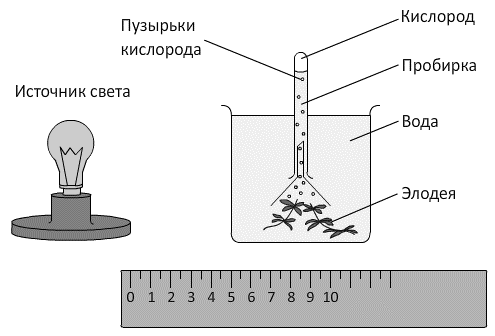 Для каждой величины определите соответствующий характер её изменения:1) увеличилась2) уменьшилась3) не измениласьЗапишите в таблицу выбранные цифры для каждой величины. Цифры в ответе могут повторяться.Ответ: 113. Экспериментатор удалил источник света от водного растения элодея (схема эксперимента показана на рисунке). Как изменится за единицу времени объем выделяемого растением кислорода и масса синтезированного органического вещества?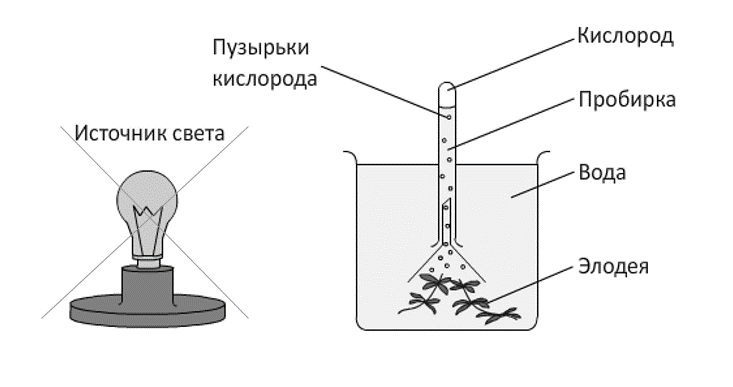 Для каждой величины определите соответствующий характер её изменения:1) увеличилась2) уменьшилась3) не измениласьЗапишите в таблицу выбранные цифры для каждой величины. Цифры в ответе могут повторяться.Ответ: 224. Экспериментатор внес в питательную среду, на которой выращивались дрожжи, дополнительное количество глюкозы. Как изменится в питательной среде объем углекислого газа и объем кислорода?Для каждой величины определите соответствующий характер её изменения:1) увеличилась2) уменьшилась3) не измениласьЗапишите в таблицу выбранные цифры для каждой величины. Цифры в ответе могут повторяться.Ответ: 135. Экспериментатор ввел путем инъекции в кровь лабораторных крыс высокую дозу тироксина. Как изменятся у животных частота сердечных сокращений и нервная возбудимость?Для каждой величины определите соответствующий характер её изменения:1) повысилась2) понизилась3) не измениласьЗапишите в таблицу выбранные цифры для каждой величины. Цифры в ответе могут повторяться.Ответ: 116. Экспериментатор ввел путем инъекции в кровь лабораторных крыс инсулин. Как изменятся у животных концентрация глюкозы в крови и содержание гликогена в печени?Для каждой величины определите соответствующий характер её изменения:1) повысилась2) понизилась3) не измениласьЗапишите в таблицу выбранные цифры для каждой величины. Цифры в ответе могут повторяться.Ответ: 217. Экспериментатор поместил кусочек кожицы лука в раствор с высокой концентрацией хлорида калия. Как изменится объем содержимого клеток (протопласта) кожицы лука и толщина клеточной стенки?Для каждой величины определите соответствующий характер её изменения:1) увеличилась2) уменьшилась3) не измениласьЗапишите в таблицу выбранные цифры для каждой величины. Цифры в ответе могут повторяться.Ответ: 238. Экспериментатор поместил кусочек печени кролика в дистиллированную воду. Как изменится объем клеток печение и концентрация минеральных солей в них через минуту после начала эксперимента?Для каждой величины определите соответствующий характер её изменения:1) увеличилась2) уменьшилась3) не измениласьЗапишите в таблицу выбранные цифры для каждой величины. Цифры в ответе могут повторяться.Ответ: 129. Экспериментатор прокалил плечевую кость кролика при высокой температуре в течение 3 часов. Как изменится содержание органических веществ и концентрация минеральных солей в кости по истечении указанного времени?Для каждой величины определите соответствующий характер её изменения:1) увеличилась2) уменьшилась3) не измениласьЗапишите в таблицу выбранные цифры для каждой величины. Цифры в ответе могут повторяться.Ответ: 2110. Экспериментатор выдержал бедренную кость курицы в 10% растворе соляной кислоты в течение часа. Как изменится содержание органических веществ и концентрация минеральных солей в кости по истечении указанного времени?Для каждой величины определите соответствующий характер её изменения:1) увеличилась2) уменьшилась3) не измениласьЗапишите в таблицу выбранные цифры для каждой величины. Цифры в ответе могут повторяться.Ответ: 1211. Экспериментатор проращивал семена пшеницы в чашке Петри с добавлением дистиллированной воды. Как изменится длина проростков и количество всхожих семян, если дистиллированную воду заменить на раствор с солями ртути?Для каждой величины определите соответствующий характер её изменения:1) увеличилась2) уменьшилась3) не измениласьЗапишите в таблицу выбранные цифры для каждой величины. Цифры в ответе могут повторяться.Ответ: 2212. Экспериментатор проращивал семена пшеницы в чашке Петри с добавлением дистиллированной воды. Как изменится длина корней и стеблей проростков семян, если дистиллированную воду заменить на раствор, содержащий калийную селитру?Для каждой величины определите соответствующий характер её изменения:1) увеличилась2) уменьшилась3) не измениласьЗапишите в таблицу выбранные цифры для каждой величины. Цифры в ответе могут повторяться.Ответ: 1113. Ученый-генетик внес в среду, на которой инкубировались лейкоциты человека, колхицин (вещество, разрушающее микротрубочки веретена деления). Как изменится частота геномных и генных мутаций в инкубируемых клетках?Для каждой величины определите соответствующий характер её изменения:1) увеличилась2) уменьшилась3) не измениласьЗапишите в таблицу выбранные цифры для каждой величины. Цифры в ответе могут повторяться.Ответ: 1314. Селекционер получил семена от гетерозисного сорта пшеницы путем ее самоопыления. Как изменится урожайность и степень гетерозиготности растений, выращенных из полученных семян, по сравнению с исходным сортом?Для каждой величины определите соответствующий характер её изменения:1) увеличилась2) уменьшилась3) не измениласьЗапишите в таблицу выбранные цифры для каждой величины. Цифры в ответе могут повторяться.Ответ: 2215. Экспериментатор кормил лабораторных крыс кормом с добавлением соевого белка. Затем он разделил животных на две равные по численности группы: контрольную, оставшуюся на прежней диете, и опытную, для которой соевый белок был заменен на аналогичный, но выделенный из генномодифицированной сои. Как изменится масса тела и смертность потомства у животных из опытной группы по сравнению с контрольной?Для каждой величины определите соответствующий характер её изменения:1) увеличилась2) уменьшилась3) не измениласьЗапишите в таблицу выбранные цифры для каждой величины. Цифры в ответе могут повторяться.Ответ: 33Концентрация солейКоличество водыКонцентрация аммонийных солейУрожайность соиОбъем кислородаМасса углекислого газаОбъем кислородаМасса органического веществаОбъем углекислого газаОбъем кислородаЧастота сердечных сокращенийНервная возбудимостьКонцентрация глюкозы в кровиСодержание гликогена в печениОбъем протопласта Толщина клеточной стенкиОбъем клеток печениКонцентрация минеральных солейСодержание органических веществКонцентрация минеральных солейСодержание органических веществКонцентрация минеральных солейДлина проростковКоличество всхожих семянДлина корнейДлина стеблейЧастота геномных мутацийЧастота генных мутацийУрожайностьСтепень гетерозиготностиМасса телаСмертность потомства